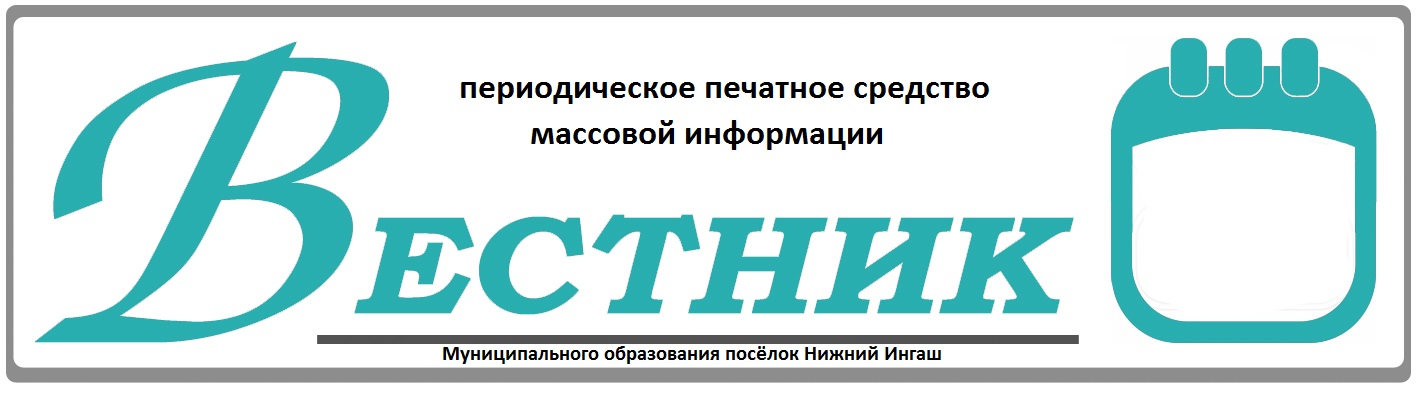 Официально________________________________                                                                     СОДЕРЖАНИЕ: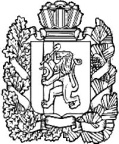 АДМИНИСТРАЦИЯ ПОСЕЛКАНИЖНИЙ ИНГАШНИЖНЕИНГАШСКОГО РАЙОНАКРАСНОЯРСКОГО КРАЯПОСТАНОВЛЕНИЕ13 января 2023 года                                    пгт. Нижний Ингаш                                       № 4Об утверждении Перечня объектов теплоснабжения, водоснабжения и водоотведения, находящихся в муниципальной собственности МО поселок Нижний Ингаш Нижнеингашского района Красноярского края,  в отношении которых планируется заключение концессионных соглашений, на 2023 годВ соответствии с частью 3 статьи 4 Федерального закона Российской Федерации от 21.07.2015 № 115-ФЗ «О концессионных соглашениях», руководствуясь Уставом поселка Нижний Ингаш Нижнеингашского района Красноярского края, ПОСТАНОВЛЯЮ:Утвердить Перечень объектов теплоснабжения, водоснабжения и водоотведения, находящихся в муниципальной собственности МО поселок Нижний Ингаш Нижнеингашского района Красноярского края,  в отношении которых планируется заключение концессионных соглашений, на 2023 год, согласно Приложения. Контроль за исполнением настоящего постановления оставляю за собой.Настоящее постановление опубликовать в периодическом печатном средстве массовой информации «Вестник муниципального образования поселок Нижний Ингаш Нижнеингашского района Красноярского края» и разместить на официальном сайте администрации посёлка Нижний Ингаш:  http://nizhny-ingash.ru.Настоящее постановление вступает в силу со дня, следующего за днем его официального опубликования в периодическом печатном средстве массовой информации «Вестник муниципального образования поселок Нижний Ингаш Нижнеингашского района Красноярского края».Глава поселкаНижний Ингаш                                                                                         Б.И.Гузей                                                                                                                                    Приложение к постановлению администрации                                                                                                                                     поселка Нижний Ингаш                                                                                                                                    от 13 января 2023 года № 4Перечень объектов теплоснабжения, водоснабжения и водоотведения, находящихся в муниципальной собственности МО поселок Нижний Ингаш Нижнеингашского района Красноярского края,  в отношении которых планируется заключение концессионных соглашений, на 2023 годАДМИНИСТРАЦИЯ ПОСЕЛКАНИЖНИЙ ИНГАШНИЖНЕИНГАШСКОГО РАЙОНАКРАСНОЯРСКОГО КРАЯПОСТАНОВЛЕНИЕ13 января 2023 г.                                          пгт. Нижний Ингаш                                             № 5О начале актуализации Схемы теплоснабжения п. Нижний Ингаш Нижнеингашского района  на период с 2015 по 2030 годы (актуализация на 2024 год)В соответствии с требованиями Федеральных законов от 27 июля 2010 года № 190-ФЗ «О теплоснабжении», от 6 октября 2013 года № 131-ФЗ «Об общих принципах организации местного самоуправления в Российской Федерации» и постановлений Правительства Российской Федерации от 22.02.2012 № 154 «О требованиях к схемам теплоснабжения, порядку их разработки и утверждения», от 08.08.2012 № 808 «Об организации теплоснабжения в Российской Федерации и о внесении изменений в некоторые акты Правительства Российской Федерации», руководствуясь Уставом поселка Нижний Ингаш Нижнеингашского района Красноярского края, ПОСТАНОВЛЯЮ:Начать актуализацию схемы теплоснабжения п. Нижний Ингаш Нижнеингашского района  на период с 2015 по 2030 годы (актуализация на 2024 год) (далее -  Схема теплоснабжения).В течение трех календарных дней, с даты принятия постановления, разместить на официальном сайте администрации поселка Нижний Ингаш:  http://nizhny-ingash.ru и опубликовать в периодическом печатном средстве массовой информации «Вестник муниципального образования поселок Нижний Ингаш Нижнеингашского района Красноярского края» уведомление о начале актуализации на 2024 год схемы теплоснабжения и информацию о порядке представления сведений, предусмотренных Требованиями к порядку разработки и утверждения схем теплоснабжения, утвержденных постановлением Правительства Российской Федерации от 22.02.2012 № 154.Контроль за исполнением настоящего постановления оставляю за собой.Настоящее постановление опубликовать в периодическом печатном средстве массовой информации «Вестник муниципального образования поселок Нижний Ингаш Нижнеингашского района Красноярского края» и разместить на официальном сайте администрации посёлка Нижний Ингаш:  http://nizhny-ingash.ru.Настоящее постановление вступает в силу со дня, следующего за днем его официального опубликования в периодическом печатном средстве массовой информации «Вестник муниципального образования поселок Нижний Ингаш Нижнеингашского района Красноярского края».Глава поселкаНижний Ингаш                                                                               Б.И.ГузейАДМИНИСТРАЦИЯ ПОСЕЛКАНИЖНИЙ ИНГАШНИЖНЕИНГАШСКОГО РАЙОНАКРАСНОЯРСКОГО КРАЯПОСТАНОВЛЕНИЕ13 января 2023 г.                                          пгт. Нижний Ингаш                                    № 6О начале актуализации Схемы водоснабженияи водоотведенияп. Нижний Ингаш Нижнеингашского района  (актуализация на 2024 год)В соответствии с требованиями  Федеральных законов от 07.12.2011 года № 416-ФЗ «О водоснабжении и водоотведении», Требованиями к содержанию схем водоснабжения и водоотведения,  утвержденными постановлением Правительства РФ от 05.09.2013 №782, руководствуясь Уставом поселка Нижний Ингаш Нижнеингашского района Красноярского края, ПОСТАНОВЛЯЮ:Начать актуализацию схемы водоснабжения и водоотведения п. Нижний Ингаш Нижнеингашского района  (актуализация на 2024 год) (далее -  Схема ВСиВО).В течение трех календарных дней, с даты принятия постановления, разместить на официальном сайте администрации поселка Нижний Ингаш:  http://nizhny-ingash.ru и опубликовать в периодическом печатном средстве массовой информации «Вестник муниципального образования поселок Нижний Ингаш Нижнеингашского района Красноярского края» уведомление о начале актуализации на 2024 год схемы ВСиВО и информацию о порядке представления сведений.Контроль за исполнением настоящего постановления оставляю за собой.Настоящее постановление опубликовать в периодическом печатном средстве массовой информации «Вестник муниципального образования поселок Нижний Ингаш Нижнеингашского района Красноярского края» и разместить на официальном сайте администрации посёлка Нижний Ингаш:  http://nizhny-ingash.ru.Настоящее постановление вступает в силу со дня, следующего за днем его официального опубликования в периодическом печатном средстве массовой информации «Вестник муниципального образования поселок Нижний Ингаш Нижнеингашского района Красноярского края».Глава поселкаНижний Ингаш                                                                               Б.И.ГузейУведомление о начале разработки проекта актуализированной схемы теплоснабжения       Администрация поселка Нижний Ингаш, сообщает, что в соответствии с Федеральным Законодательством  от 27.07.2010 года №190-ФЗ "О теплоснабжении", постановлением Правительства Российской Федерации от 22.02.2012 года №154 "О требованиях к схемам теплоснабжения, порядку их разработки и утверждения" (в ред. от 16.03.2019 года) п.37, постановлением Правительства РФ от 08.08.2012 № 808 «Об организации теплоснабжения в Российской Федерации и о внесении изменений в некоторые акты Правительства Российской Федерации», Уставом посёлка Нижний Ингаш Нижнеингашского района Красноярского края приняла решение о начале актуализации Схемы теплоснабжения п. Нижний Ингаш Нижнеингашского района на период с 2015 по 2030 годы (актуализация на 2024 год).  Действующая схема теплоснабжения и актуализированная схема теплоснабжения (актуализация на 2023 год) размещены на официальном сайте Администрации поселка Нижний Ингаш  http://nizhny-ingash.ru во вкладке "ТЕПЛОСНАБЖЕНИЕ".       Замечания и предложения от теплоснабжающих и теплосетевых организаций и иных лиц для разработки проекта актуализированной схемы теплоснабжения организуется по адресу:    663850, Красноярский край, Нижнеингашский район, пгт. Нижний Ингаш, ул. Ленина, д.160, кабинет №1 Главы посёлка, а так же на электронный адрес: nizhni_ingash@mail.ru   в срок с 14 января 2023 года по 1 марта 2023 год. Уведомление о начале разработки проекта актуализированной схемы водоснабжения и водоотведения п. Нижний Ингаш Нижнеингашского района Красноярского края на 2023 годАдминистрация поселка Нижний Ингаш сообщает, что в соответствии с Федеральным законом от 07.12.2011 года № 416-ФЗ «О водоснабжении и водоотведении», Требованиями к содержанию схем водоснабжения и водоотведения,  утвержденными постановлением Правительства РФ от 05.09.2013 №782, Уставом посёлка Нижний Ингаш Нижнеингашского района Красноярского края,  принято решение о  начале актуализации Схемы водоснабжения и водоотведения  п. Нижний Ингаш Нижнеингашского района (актуализация на 2024 год).  Действующая схема водоснабжения и водоотведения, а также  актуализированная схема ВС и ВО размещены  на официальном сайте Администрации поселка Нижний Ингаш  http://nizhny-ingash.ru во вкладке  «Водоснабжение».Сбор замечаний и предложений от организаций и иных лиц для разработки проекта актуализированной схемы водоснабжении и водоотведения организуется по адресу:   663850, Красноярский край, Нижнеингашский район, пгт. Нижний Ингаш, ул. Ленина, д.160, кабинет №1 Главы посёлка,  а так же на электронный адрес: nizhni_ingash@mail.ru в срок с 14 января 2023 года по 1 марта 2023 год.   ИЗВЕЩЕНИЕ О ПРОВЕДЕНИИ АУКЦИОНА НА ПРАВО ЗАКЛЮЧЕНИЯ ДОГОВОРА АРЕНДЫ ЗЕМЕЛЬНОГО УЧАСТКА, ГОСУДАРСТВЕННАЯ СОБСТВЕННОСТЬ НА КОТОРЫЙ НЕ РАЗГРАНИЧЕНАФорма торгов: аукцион  открытый по составу участников и по форме подачи предложений о размере арендной платы.Организатор  аукциона – Администрация поселка Нижний Ингаш Нижнеингашского района Красноярского края.Место нахождения и почтовый адрес: 663850, Россия,  Красноярский край, Нижнеингашский район, пгт Нижний Ингаш, ул. Ленина, 160. Адрес электронной почты: nizhni_ingash@mail.ru, Официальный сайт:   https://nizhny-ingash.ru/Телефон: 8(39171)21-2-72Организатор  аукциона проводит торги в форме аукциона на право заключения договора аренды земельного участка, государственная собственность на который не разграничена, в соответствии с Гражданским кодексом Российской Федерации, Земельным кодексом Российской Федерации  и на основании с распоряжения Администрации поселка Нижний Ингаш от 09.01.2023 № 2                            «О проведении  аукциона на право заключения договоров аренды земельных   участков, государственная собственность на которые не разграничена».Участники аукциона - участниками аукциона могут являться граждане и юридические лица.Предмет аукциона - право на заключение договора аренды земельного участка, государственная собственность на который не разграничена.Место, дата, время и порядок проведения аукциона:Аукцион состоится 17 февраля 2023 года в 11:00 часов, по адресу: Россия, Красноярский  край, Нижнеингашский  район, пгт  Нижний Ингаш, ул. Ленина,160 (3 этаж). Лот № 1 Месторасположение земельного участка	Российская Федерация, Красноярский край, Нижнеингашский район, пгт Нижний Ингаш, ул.Звездная, 15/2Кадастровый номер земельного участка	24:28:2901020:1014Площадь земельного участка, кв.м.	1193Категория земель/ разрешенное использование/ цель использования	Земли населенных пунктов / жилая застройка усадебного типа;Срок аренды	20 летНачальный размер арендной платы в год, руб.	2855,33Шаг аукциона, руб. (3% начальной цены предмета аукциона)	84,66Размер задатка, руб. (не менее 20% начальной цены предмета аукциона)	571,06Ограничения прав на земельный участок	вид ограничения (обременения) земельного участка: ограничения прав на земельный участок, предусмотренные статьей 56 Земельного кодекса Российской ФедерацииИнформация о предыдущих торгах:	ранее земельный участок на торги не выставлялся.Порядок ознакомления с земельными участками:	производится самостоятельно. Информацию о земельных участках можно получить на официальном сайте Росреестра http://maps.rosreestr.ru/PortalOnline/ - портал услуг «Публичная кадастровая карта».Предельные параметры разрешенного строительства:	определяются в соответствии с нормативами градостроительного проектирования Красноярского края, технических регламентов, СНиП, санитарных норм.1.Общие положения1.1. Плата за подключение объектов капитального строительства к сетям инженерно-технического обеспечения не входит в начальную стоимость выставляемого на аукционе земельного участка. Все затраты за подключение в полном объеме несет победитель аукциона. Информация о параметрах разрешенного строительства объекта капитального строительства, размере платы за подключение, о технических условиях подключения  объектов капитального строительства к сетям инженерно-технического обеспечения выдается специализированными организациями в соответствии с действующим законодательством.1.2. Срок аренды: Лот № 1 – 20 лет.1.3. Дата и время начала приема заявок  – 16.01.2023 года с 09 час. 00 мин..1.4. Дата и время окончания приема заявок –  14.02.2023 года в 17 час. 00 мин.1.5. Место приема заявок - Красноярский край, Нижнеингашский район, пгт Нижний Ингаш, ул.Ленина, 160 (этаж 3), контактный телефон: 8(391) 71-21-2-39. В рабочие дни с 09 час. 00 мин. до 17 час. 00 мин., обед с 12 час. 00 мин. до 13 час. 00 мин. (время местное).1.6. Место, дата, время определения участников аукциона: Красноярский край, Нижнеингашский район, пгт Нижний Ингаш, ул.Ленина, 160, 15.02.2023 года в 10 час. 00 мин.1.7. Место, дата, время проведения аукциона: Красноярский край, Нижнеингашский район, пгт Нижний Ингаш, ул.Ленина, 160, 17.02.2023, 11 час. 00 мин.1.8. Место и срок подведения итогов аукциона Красноярский край, Нижнеингашский район, пгт Нижний Ингаш, ул.Ленина, 160,  17.02.2023, 16 час. 00 мин.1.9. Уполномоченный орган принимает решение об отказе в проведении аукциона в случае выявления обстоятельств, предусмотренных пунктом 8 статьи 39.11 Земельного кодекса.Извещение об отказе в проведении аукциона размещается на официальном сайте организатором аукциона в течение трех дней со дня принятия данного решения. Организатор аукциона в течение трех дней со дня принятия решения об отказе в проведении аукциона обязан известить участников аукциона об отказе в проведении аукциона и возвратить его участникам внесенные задатки.1.10. С иной информацией на право заключения договоров аренды земельных участков, государственная собственность на которые не разграничена, не указанной в данном информационном сообщении, в том числе с условиями Договора аренды, заявители могут ознакомиться по месту приема заявок.2.  Порядок внесения задатка и его возврата2.1.Задаток для участия в аукционе служит обеспечением исполнения обязательства победителя аукциона по заключению договоров аренды и в аукционе вносится на расчетный счет:Получатель: УФК ПО КРАСНОЯРСКОМУ КРАЮ ( Администрация поселка Нижний Ингаш Нижнеингашского района Красноярского края) (л/с 05193010460)ИНН 2428001027 КПП 242801001сч 03100643000000011900ОТДЕЛЕНИЕ КРАСНОЯРСК БАНКА РОССИИ // УФК по Красноярскому краю г. КрасноярскБИК 010407105 ОКТМО 04639151Назначение платежа – задаток  для участия в аукционе.Задаток вносится единым платежом.Данное сообщение является публичной офертой для заключения договора о задатке в соответствии со ст. 437 Гражданского кодекса Российской Федерации, а подача претендентом заявки и перечисление задатка является акцептом такой оферты после чего договор о задатке считается заключенным в письменной форме.2.2. Лицам, перечислившим задаток для участия в конкурсе, денежные средства возвращаются в следующем порядке:- если заявитель отозвал принятую организатором аукциона заявку на участие в аукционе до дня окончания срока приема заявок, возврат задатка осуществляется в течение трех рабочих дней со дня поступления уведомления об отзыве заявки;- если заявитель отозвал принятую организатором аукциона заявку на участие в аукционе позднее дня окончания срока приема заявок, возврат задатка осуществляется в течение трех рабочих дней со дня подписания протокола о результатах аукциона;- если заявитель не допущен к участию в аукционе, возврат задатка осуществляется в течение трех рабочих дней со дня оформления протокола приема заявок на участие в аукционе;- если организатор аукциона принял решение об отказе в проведении аукциона, возврат задатка осуществляется в течение трех дней со дня принятия решения об отказе в проведении аукциона;- лицам, участвовавшим в аукционе, но не победившим в нем, задатки возвращаются в течение трех рабочих дней со дня подписания протокола о результатах аукциона.2.3.Документом, подтверждающим внесение задатка на счет Организатора аукциона, является выписка со счета Организатора аукциона. 2.4. Срок внесения задатка, то есть поступления суммы задатка на счет Организатора аукциона: Претендент должен обеспечить поступление денежных средств на свой лицевой счет не позднее 09 часов 00 минут  дня рассмотрения заявок и определения участников торгов, указанного в извещении.Претендент несет риск несвоевременного поступления средств в оплату задатка и допускается к участию в аукционе только при условии зачисления указанных денежных средств на счет Организатора аукциона не позднее установленного срока в полном объеме.2.4.Задаток, перечисленный победителем аукциона, засчитывается в сумму платежа по договору аренды.2.5. При уклонении или отказе победителя аукциона от заключения в установленный срок договора аренды земельного участка задаток ему не возвращается.3. Порядок приема заявок и прилагаемых к ним документов на участие в аукционе.Для участия в аукционе необходимо заполнить форму заявки, приведенную в Приложении № 1 к настоящему извещению.Один Претендент имеет право подать только одну заявку на участие в аукционе.Заявки подаются, начиная с даты начала приема заявок по дату окончания приема заявок, путем вручения их Организатору аукциона (лично или через своего представителя).Заявка, поступившая по истечении срока ее приема, вместе с документами по описи, на которой делается отметка об отказе в принятии документов с указанием причины отказа, возвращается в день ее поступления Претенденту или его уполномоченному представителю под расписку. Заявка считается принятой, если ей присвоен регистрационный номер, о чем на заявке делается соответствующая отметка.Заявки подаются и принимаются одновременно с полным комплектом требуемых для участия в аукционе документов, в том числе прилагается платежный документ с отметкой банка плательщика об исполнении для подтверждения перечисления Претендентом установленного в извещении о проведении аукциона задатка. 4. Перечень документов, представляемых для участия в аукционеДля участия в аукционе заявители представляют в установленный в извещении о проведении аукциона срок следующие документы:         - заявка на участие в аукционе по установленной в извещении о проведении аукциона форме с указанием банковских реквизитов счета для возврата задатка;С заявкой претенденты представляют следующие документы:физические лица:- копию документа, удостоверяющего личность;       - документы, подтверждающие внесение задатка.юридические лица:-заверенные копии учредительных документов; - документ, который подтверждает полномочия руководителя юридического лица на осуществление действий от имени юридического лица (заверенная печатью (в случае наличия) организации копия решения о назначении этого лица или о его избрании) и в соответствии с которым руководитель юридического лица обладает правом действовать от имени юридического лица без доверенности.  - надлежащим образом заверенный перевод на русский язык документов о государственной регистрации юридического лица в соответствии с законодательством иностранного государства в случае, если заявителем является иностранное юридическое лицо;- документы, подтверждающие внесение задатка.5. Претендент не допускается к участию в аукционе по следующим основаниям:5.1. В день рассмотрения заявок на участие в аукционе и определения участников аукциона Организатор аукциона рассматривает заявки и документы заявителей, устанавливает факт поступления от заявителей задатков на основании выписки (выписок) с соответствующего счета. По результатам рассмотрения документов Организатор аукциона принимает решение о признании заявителей участниками аукциона или об отказе в допуске заявителей к участию в аукционе.Заявитель не допускается к участию в аукционе в следующих случаях:1) непредставление необходимых для участия в аукционе документов или представление недостоверных сведений;2) не поступление задатка на дату рассмотрения заявок на участие в аукционе и определения участников аукциона;3) подача заявки на участие в аукционе лицом, которое не имеет права быть участником аукциона, покупателем земельного участка или приобрести земельный участок в аренду;4) наличие сведений о заявителе, об учредителях (участниках), о членах коллегиальных исполнительных органов заявителя, лицах, исполняющих функции единоличного исполнительного органа заявителя, являющегося юридическим лицом, в реестре недобросовестных участников аукциона. 5.2. Претенденты, признанные участниками аукциона, и претенденты, не допущенные к участию в аукционе, уведомляются о принятом решении не позднее следующего рабочего дня с даты оформления решения протоколом путем направления организатором соответствующего уведомления на почтовый адрес претендента.6. Порядок рассмотрения заявок на участие в аукционеОрганизатор торгов ведет протокол рассмотрения заявок на участие в аукционе, который должен содержать сведения о заявителях, допущенных к участию в аукционе и признанных участниками аукциона, датах подачи заявок, внесенных задатках, а также сведения о заявителях, не допущенных к участию в аукционе, с указанием причин отказа в допуске к участию в нем. Заявитель, признанный участником аукциона, становится участником аукциона с даты подписания аукциона протокола рассмотрения заявок. Протокол рассмотрения заявок на участие в аукционе подписывается не позднее чем в течение одного дня со дня их рассмотрения и размещается на официальном сайте не позднее, чем на следующий день после дня подписания протокола.Заявителям, признанным участниками аукциона, и заявителям, не допущенным к участию в аукционе, Организатор торгов направляет уведомления о принятых в отношении них решениях не позднее дня, следующего после дня подписания протокола рассмотрения заявок.  В случае, если на основании результатов рассмотрения заявок на участие в аукционе принято решение об отказе в допуске к участию в аукционе всех заявителей или о допуске к участию в аукционе и признании участником аукциона только одного заявителя, аукцион признается несостоявшимся.В случае, если аукцион признан несостоявшимся и только один заявитель признан участником аукциона, организатор торгов в течение десяти дней со дня подписания протокола рассмотрения заявок обязан направить заявителю два экземпляра подписанного проекта договора аренды  земельного участка. При этом договор аренды земельного участка заключается по начальной цене предмета аукциона.В случае, если по окончании срока подачи заявок на участие в аукционе подана только одна заявка на участие в аукционе или не подано ни одной заявки на участие в аукционе, аукцион признается несостоявшимся. Если единственная заявка на участие в аукционе и заявитель, подавший указанную заявку, соответствуют всем требованиям и указанным в извещении о проведении аукциона условиям аукциона, организатор торгов в течение десяти дней со дня рассмотрения указанной заявки обязан направить заявителю два экземпляра подписанного проекта договора аренды земельного участка. При этом договор аренды земельного участка заключается по начальной цене предмета аукциона.По результатам аукциона на право заключения договора аренды земельного участка определяется размер ежегодной арендной платы за  земельный участок.Результаты аукциона оформляются протоколом, который составляет организатор аукциона. Протокол о результатах аукциона составляется в двух экземплярах, один из которых передается победителю аукциона, а второй остается у администрации Нижнеингашского района Красноярского края в отделе по имущественным земельным отношениям. Победителем аукциона признается участник аукциона, предложивший наибольший размер ежегодной арендной платы за земельный участок.Организатор торгов направляет победителю аукциона или единственному принявшему участие в аукционе его участнику два экземпляра подписанного проекта договора аренды земельного участка в десятидневный срок со дня составления протокола о результатах аукциона. При этом договор аренды земельного участка заключается по цене, предложенной победителем аукциона, или в случае заключения указанного договора с единственным принявшим участие в аукционе его участником по начальной цене предмета аукциона. Не допускается заключение указанного договора ранее чем через десять дней со дня размещения информации о результатах аукциона на официальном сайте.7. Порядок проведения аукционаАукцион проводится в день и время, указанные в настоящем Извещении о проведении аукциона, путем последовательного повышения участниками начальной цены аренды на величину, равную либо кратную величине «шага аукциона».«Шаг аукциона» устанавливается в фиксированной сумме, составляющей 3 (три) процента начальной цены аренды, и не изменяется в течение всего аукциона.Во время проведения процедуры аукциона Организатор торгов обеспечивает возможность участникам представления предложений о цене земельных участков.В  начале проведения процедуры аукциона участникам предлагается заявить о заключении договора аренды земельного участка по начальной цене. В случае, если в течение указанного времени:- поступило предложение о начальной цене земельного участка, то время для представления следующих предложений об увеличенной на «шаг аукциона» цене земельного участка продлевается на 10 (десять) минут со времени представления каждого следующего предложения. Если в течение 10 (десяти) минут после представления последнего предложения о цене имущества следующее предложение не поступило, аукцион завершается. Победителем аукциона признается участник, предложивший наиболее высокую цену на право заключения договора аренды земельного участка.- не поступило ни одного предложения о начальной цене земельного участка, то аукцион завершается. В этом случае временем окончания представления предложений о цене земельного участка является время завершения аукциона.8. Заключение договора арендыДоговор аренды заключается не ранее чем через десять дней со дня размещения информации о результатах аукциона на сайте www.torgi.gov.ru.Договор аренды с победителем аукциона заключается по цене, установленной по результатам аукциона.Договор аренды заключается по начальной цене предмета аукциона:- с лицом, соответствующим указанным в извещении о проведении аукциона требованиям к участникам аукциона, подавшим единственную заявку на участие в аукционе, и заявка которого признана соответствующей всем указанным в извещении о проведении аукциона условиям;- с заявителем, признанным единственным участником аукциона,- с единственным принявшим участие в аукционе его участником.Если договор аренды в течение тридцати дней со дня направления победителю аукциона проекта указанного договора не был им подписан и представлен в уполномоченный орган, Организатор аукциона предлагает заключить указанный договор иному участнику аукциона, который сделал предпоследнее предложение о цене предмета аукциона, по цене, предложенной победителем аукциона.Проект договора аренды представлен в Приложении № 2 к настоящему извещению.Все иные вопросы, касающиеся проведения аукциона, не нашедшие отражения в настоящем извещении, регулируются законодательством Российской Федерации.Все иные вопросы, касающиеся проведения аукциона, не нашедшие отражения в настоящем извещении, регулируются законодательством Российской Федерации.  Приложение №1к извещению о проведении аукционаЗаявкана участие в аукционе на право заключения договора аренды земельного участка, находящегося в государственной собственности«___»___________2022г.                                                                                           пгт Нижний ИнгашЗаявитель __________________________________________________________________________,                                                                 (полное наименование юридического лица/Ф.И.О. физического лица)именуемый далее Претендент, в лице ___________________________________________________                                                                                                                               (должность, фамилия, имя, отчество (для юридических лиц)действующего на основании __________________________________________________________(наименование документа, подтверждающего полномочия – для юридических лиц, паспортные данные – для физических лиц)принимая решение об участии в аукционе на право заключения договора аренды земельного участка, находящегося в государственной собственности с кадастровым номером____________________________________________________________________________(основные характеристики и местонахождение земельного участка)______________________________________________________________________________________обязуется:1. Соблюдать условия аукциона, содержащиеся в извещении о проведении аукциона, опубликованном ____________________________________________________________________, а также порядок проведения аукциона, установленный Земельным Кодексом Российской Федерации.
2. В случае признания победителем аукциона заключить Договор аренды земельного участка между муниципальным образованием поселок Нижний Ингаш и победителем аукциона не ранее чем через десять дней со дня размещения информации о результатах аукциона на официальном сайте и не позднее тридцати дней со дня направления победителю аукциона проекта договора аренды земельного участка. Информация о результатах аукциона размещается на сайте www.torgi.gov.ru. Сведения о Заявителе:___________________________________________________________________________________(юридический адрес, контактный телефон – для юридических лиц, адрес регистрации, контактный телефон для физических лиц)___________________________________________________________________________________Банковские реквизиты___________________________________________________________________________________________________________________________________________________	                                     (для возврата задатков)К заявке прилагаются документы:1. ____________________________________________________________________на _________л.2. ____________________________________________________________________на _________л.3. ____________________________________________________________________на _________л.Подпись претендента(его уполномоченного представителя)        _______________      М.П. (для юридических лиц)	                          Отметка о принятии заявки организаторомторгов: ___ час. ___ мин.«___» _________2022                                                                                         входящий номер заявки по журналу приема заявок на участие в торгах __________________Документы приняты:                                                               _______________________________________                                                                                                    Приложение №2к извещению о проведении аукционаДОГОВОР АРЕНДЫ № __находящегося в государственной собственности земельного участкапгт Нижний Ингаш                                                                                          __________  г.Администрация  поселок Нижний Ингаш Нижнеингашского района Красноярского края, в лице главы поселка Нижний Ингаш __________________________, действующего на основании Устава, пункта 2 статьи 3.3 Федерального закона от 25.10.2001                  № 137-ФЗ «О введении в действие Земельного кодекса Российской Федерации», именуемое в дальнейшем «Арендодатель», и ____________________________________,  именуемый в дальнейшем «Арендатор»,             (Ф.И.О.)и именуемые в дальнейшем «Стороны», на основании   протокола комиссии  № __ рассмотрения заявок на участие в аукционе на право заключения договора аренды земельного участка, находящегося в государственной собственности от ________  (протокола комиссии №  о результатах торгов в форме аукциона на право заключения договора аренды земельного участка, находящегося в государственной собственности от _______) (далее – протокол аукциона),     заключили настоящий договор (далее - Договор) о нижеследующем:1.  Предмет Договора1.1.	Арендодатель предоставляет, а Арендатор принимает в арендуземельный участок из категории земель: __________________ с кадастровым номером ____________________, находящийся по адресу: __________________________ (далее - Участок), с разрешенным использованием: ___________________________, площадью ____ кв.м.1.2.	На Участке имеются: ________________________.2. Срок Договора2.1.	Земельный участок считается переданным Арендодателем и принятым Арендатором в аренду  в соответствии с протоколом аукциона  сроком на ___________ года (лет) с ________ г. по ________ г. 2.2.	Стороны установили, что условия настоящего Договора применяются к их отношениям, возникшим до заключения Договора, а именно со дня подписания протокола аукциона.3. Размер и условия внесения арендной платы3.1.Годовой размер арендной платы установлен в результате аукциона и составляет _________ (_______________) рублей. Периодом внесения арендной платы является год (квартал).(Размер арендной платы в квартал составляет:____)   3.2.Арендная плата не облагается налогом на добавленную стоимость.   3.3.Внесенный Арендодателем для участия в торгах задаток в размере ________ (________) рублей засчитывается в счет оплаты арендной платы.3.4.Арендная плата по настоящему договору начисляется с _______ г.3.5.Арендная плата за Участок за период с __________ г. по ____________ составляет  _________ (_________) руб. и вносится арендатором до ___________. Арендная плата за последующие годы уплачивается в срок до 10 января текущего года.(Арендная плата вносится Арендатором ежеквартально до десятого числа первого месяца квартала, за который вносится плата).3.6. Арендная плата уплачивается на счет Управления  федерального  казначейства  по Красноярскому краю _____________________________________________________________________________________________________________________________________________.  3.7.Исполнением  обязательства  по   внесению   арендной  платы  является  датапоступления арендной платы на счет, указанный в п. 3.6. Договора.3.8.Не использование Участка Арендатором не освобождает его от обязанности по внесению арендной платы.3.9.Внесение арендной платы по настоящему Договору осуществляется отдельным платежным документом. В графе «Назначение платежа» обязательно указывается период, за который производится оплата, дата и номер договора аренды.3.10. Копии платежных документов с отметкой банка, подтверждающих перечисление арендной платы за земельный участок, в десятидневный срок после оплаты направляются Арендодателю.4. Права и обязанности Сторон4.1.	Арендодатель имеет право:4.1.1.Требовать досрочного расторжения Договора в случаях, предусмотренных п.2 ст.46 Земельного кодекса Российской Федерации, а так же при нарушении порядков и сроков внесения арендной платы более двух раз подряд.4.1.2 На беспрепятственный доступ на территорию арендуемого земельного участка с целью его осмотра на предмет соблюдения условий Договора, а также требований земельного законодательства.4.1.3. На возмещение убытков, причиненных ухудшением качества Участка и экологической обстановки в результате хозяйственной деятельности арендатора, а также по иным основаниям, предусмотренным законодательством Российской Федерации.4.2.	Арендодатель обязан:4.2.1.	Выполнять в полном объеме все условия Договора.4.3.	Арендатор имеет право:4.3.1.	В соответствии с действующим законодательством в  установленном  порядке,  сдавать  Участок  в субаренду.4.4. Арендатор обязан:4.4.1.Выполнять в полном объеме все условия Договора.4.4.2.Использовать Участок в соответствии с целевым назначением и разрешеннымиспользованием.4.4.3.Уплачивать в размере и на условиях,  установленных Договором арендную плату.4.4.4.Обеспечить Арендодателю (его законным представителям), представителяморганов государственного земельного надзора доступ на Участок по их требованию.4.4.5.В течение 10 дней после подписания Договора и изменений к нему передать его (их) на государственную регистрацию в Управление Федеральной службы государственной регистрации, кадастра и картографии по Красноярскому краю.4.4.6.	Письменно сообщить Арендодателю не позднее, чем за 3  (три) месяца опредстоящем освобождении Участка как в связи с окончанием срока действия Договора, таки при досрочном его освобождении.4.4.7.Не допускать действий, приводящих к ухудшению экологической обстановки на арендуемом земельном участке и прилегающих к нему территориях, а также выполнятьработы по благоустройству территории.4.4.8.Выполнять на участке в соответствии с требованиями эксплуатационных службусловия  содержания и  эксплуатации  инженерных коммуникаций,  сооружений,  дорог,проездов и не препятствовать их ремонту и обслуживанию.4.4.9.Немедленно извещать Арендодателя и соответствующие государственные органы о  всякой  аварии  или  ином  событии,  нанесшем  (или  грозящим  нанести)  Участку, а также близлежащим участкам ущерб, и своевременно принимать все возможные меры по предотвращению угрозы и против дальнейшего разрушения или повреждения Участка.4.4.10.После окончания срока действия Договора передать Участок Арендодателю поакту приема-передачи в состоянии и качестве не хуже первоначального.4.4.11.Письменно в десятидневный срок уведомить Арендодателя об изменении своих реквизитов.4.4.12.Заключать путем подписания уполномоченным лицом и скреплением печатьюдополнительные соглашения к настоящему Договору.4.4.13.Арендодатель и Арендатор имеют иные права и несут иныеобязанности, установленные законодательством Российской Федерации.5. Ответственность Сторон5.1.За нарушение условий Договора Стороны несут ответственность, предусмотренную законодательством Российской Федерации.5.2.За   нарушение   срока   внесения   арендной   платы   по   Договору,   Арендатор выплачивает Арендодателю пени из расчета 0,1 % от размера невнесеннойарендной платы за каждый календарный день просрочки. Пени перечисляются на счет Управления  федерального  казначейства  по Красноярскому краю (Администрация поселка Нижний Ингаш), ИНН 2428001027, КПП 242801001, р/с 40101810600000010001 ОТДЕЛЕНИЕ КРАСНОЯРСК, Г.КРАСНОЯРСК, БИК 040407001, ОКТМО 04639151, КБК 55111690050130000140.5.3.Ответственность Сторон за нарушение обязательств по Договору, вызванныхдействием обстоятельств непреодолимой силы, регулируется законодательством РоссийскойФедерации.6. Передача Участка6.1.Арендатор осмотрел участок в натуре. Участок соответствует количественным и качественным характеристикам, указанным в настоящем договоре, находится в удовлетворительном состоянии, пригодном для использования в соответствии с целями и условиями предоставления.6.2.Настоящий договор имеет силу акта приема-передачи Участка.7. Изменение, расторжение и прекращение Договора7.1.Все   изменения  и   (или)  дополнения   к  Договору оформляются Сторонами в письменной форме и подлежат государственной регистрации вустановленных законом случаях.7.2.Договор может быть, расторгнут по требованию Арендодателя по решению суда на основании и в порядке, установленном гражданским законодательством.7.3.Действие настоящего договора прекращается со следующего дня соответствующего месяца и числа последнего года срока.8. Рассмотрение и урегулирование споров8.1.   Все   споры  между   Сторонами,   возникающие   по   Договору,   разрешаются   в соответствии с законодательством Российской Федерации.9. Особые условия договора9.1. Договор вступает в силу с даты его государственной регистрации в Управлении Федеральной службы государственной регистрации, кадастра и картографии по Красноярскому краю.9.2.Договор составлен в 3 (трех) экземплярах, имеющих одинаковую юридическуюсилу, из которых по одному экземпляру хранится у Сторон, один экземпляр передается в Управление Федеральной службы государственной регистрации, кадастра и картографии по Красноярскому краю.10. Реквизиты СторонАрендодатель: Администрация поселка Нижний Ингаш Нижнеингашского района Красноярского краяЮридический адрес: 663850, Россия, Красноярский край, Нижнеингашский район, пгт.Нижний Ингаш, ул.Ленина, 160.Фактический адрес: 663850, Россия, Красноярский край, Нижнеингашский район, пгт.Нижний Ингаш, ул.Ленина, 160.ИНН 2428001027, КПП 242801001, ОКПО 04093837, ОГРН 1022400758555, ОКТМО 04639151, расчетный счет 4011101810600000010001 в Отделении Красноярск, г.Красноярск, УФК по Красноярскому краю БИК 040407001Арендатор:  __________________________________________________________________11. Подписи Сторон.Арендодатель:                                                                  Арендатор:_________________ ____________                                  ________________ _____________                                                 Учредители:Нижнеингашский поселковый Совет депутатовАдминистрация поселка Нижний ИнгашНижнеингашского районаКрасноярского края663850 Красноярский край,Нижнеингашский район, пгт. Нижний Ингаш, ул. Ленина, 160   	                                                    Ответственный                                                                      за выпуск:                 Выходит                                     Фрицлер И.В.             1 раз в месяц           Распространение                             Телефон:               Бесплатно                               8 (39171) 22-4-18                  Тираж                                   8 (39171) 22-1-19           30 экземпляров                                 Факс:                                                               8 (39171) 21-3-10    1Постановление №4 от 13.01.2023 «Об утверждении Перечня объектов теплоснабжения, водоснабжения и водоотведения, находящихся в муниципальной собственности МО поселок Нижний Ингаш Нижнеингашского района Красноярского края,  в отношении которых планируется заключение концессионных соглашений, на 2023 год»1-7 стр.2Постановление №5 от 13.01.2023 «О начале актуализации Схемы теплоснабжения п.Нижний Ингаш Нижнеингашского района на период с 2015 по 2030 годы (актуализация на 2024 год)»8 стр.3Постановление №6 от 13.01.2023 «О начале актуализации Схемы водоснабжения и водоотведения п. Нижний Ингаш Нижнеингашского района  (актуализация на 2024 год)»9 стр.4Уведомление о начале разработки проекта актуализированной схемы теплоснабжения10 стр.5Уведомление о начале разработки проекта актуализированной схемы водоснабжения и водоотведения п. Нижний Ингаш Нижнеингашского района Красноярского края на 2023 год10 стр.6Извещение о проведении аукциона на право заключения договора аренды земельного участка, государственная собственность на который не разграничена10-24 стр.№№ппМуниципальное образование (собственник имущества)Населенный пунктТип системы жизнеобеспечения (водоснабжение, водоотведение, теплоснабжение)Наименование объектаАдрес местонахожденияОписание объекта:- год ввода в эксплуатацию;-мощность;- уровень износа (%);- уровень надежности*;- тепловая нагрузка (Ггал/час);- сети (протяженность, диаметр, материал, способ прокладки)Примечаниемуниципальное образование поселок Нижний Ингаш Нижнеингашского района Красноярского края поселок Нижний Ингаш Нижнеингашского района Красноярского краяводоотведение нежилое здание – КНС, с оборудованием общей площадью 126 кв м,  и сооружение – канализационные сети, общей протяженностью 5.2 кмРоссия, Красноярский край, Нижнеингашский район, п. Нижний Ингаш, ул. Восточная, 20акадастровый номер 24:28:0000000:0:92251985 год, состояние надежное, площадь здания 126 кв.м, протяженность сооружения – 5.2 км ПредписаниеУФАС Красноярского края по делу 60-15-21 (024/01/15-2599/2021), срок исполнения – до 15 марта 2023 года.Договор аренды с ООО «Удача плюс» муниципальное образование поселок Нижний Ингаш Нижнеингашского района Красноярского краяпоселок Нижний Ингаш Нижнеингашского района Красноярского краятеплоснабжениесооружение – тепловая сетьРоссия, Красноярский край, Нижнеингашский район, п. Нижний Ингаш, от котельной № 5 ул. Ленина,  216Бкадастровый номер 24:28:2901016:613Год постройки 1971, право собственности с 01.09.2014 года,  состояние надежное,  протяженность 1280 м, подземный способ прокладки, наружный диаметр трубопроводов мм – 32, 50, 76, 114ПредупреждениеУФАС Красноярского края от 23.05.2022 № 8394А,  срок исполнения – до 20 апреля 2023 года.Договор №3 от 23.10.2020г. МУП «Альянс»муниципальное образование поселок Нижний Ингаш Нижнеингашского района Красноярского краяпоселок Нижний Ингаш Нижнеингашского района Красноярского краятеплоснабжениенежилое здание – котельная с оборудованиемРоссия, Красноярский край, Нижнеингашский район, п. Нижний Ингаш, ул. Ленина,  216Бкадастровый номер 24:28:2901016:593Год постройки 1962, в собственности с  16.08.2013 года,  состояние надежное,  мощность 1,59 Гкал/ч, площадь общая 119,5 кв.м.. ПредупреждениеУФАС Красноярского края от 23.05.2022 № 8394А,  срок исполнения – до 20 апреля 2023 года.Договор №3 от 23.10.2020г. МУП «Альянс»муниципальное образование поселок Нижний Ингаш Нижнеингашского района Красноярского краяпоселок Нижний Ингаш Нижнеингашского района Красноярского краятеплоснабжениенежилое здание – котельная с оборудованиемРоссия, Красноярский край, Нижнеингашский район, п. Нижний Ингаш, ул. Центральная, 46кадастровый номер 24:28:290101:597Год постройки 1972, право собственности с 05.11.2013 года,  состояние надежное,  мощность 0,74 Гкал/ч , общая площадь 394,2 кв.м.ПредупреждениеУФАС Красноярского края от 23.05.2022 № 8394А,  срок исполнения – до 20 апреля 2023 года.Договор №3 от 23.10.2020г. МУП «Альянс»муниципальное образование поселок Нижний Ингаш Нижнеингашского района Красноярского краяпоселок Нижний Ингаш Нижнеингашского района Красноярского краяводоснабжениесооружение – водонапорная башняРоссия, Красноярский край, Нижнеингашский район, п. Нижний Ингаш, ул. Центральная, 38, сооружение № 1кадастровый номер 24:28:2901001:602Год постройки 1972, право собственности с 28.11.2013, состояние надежное, площадь 8,4 кв.м., высота 18 м.ПредупреждениеУФАС Красноярского края от 23.05.2022 № 8394А,  срок исполнения – до 20 апреля 2023 года.Договор №3 от 23.10.2020г. МУП «Альянс»муниципальное образование поселок Нижний Ингаш Нижнеингашского района Красноярского краяпоселок Нижний Ингаш Нижнеингашского района Красноярского краяводоснабжениеНежилое здание – насосная станцияРоссия, Красноярский край, Нижнеингашский район, п. Нижний Ингаш, ул. Центральная, 38, строение № 1кадастровый номер 24:28:2901001:601Год постройки 1972, право собственности с 28.11.2013, состояние надежное, общая площадь 11,2 кв.м.ПредупреждениеУФАС Красноярского края от 23.05.2022 № 8394А,  срок исполнения – до 20 апреля 2023 года.Договор №3 от 23.10.2020г. МУП «Альянс»7.муниципальное образование поселок Нижний Ингаш Нижнеингашского района Красноярского краяпоселок Нижний Ингаш Нижнеингашского района Красноярского краяводоснабжениеСооружение -  артезианская скважинаРоссия, Красноярский край, Нижнеингашский район, п. Нижний Ингаш, ул. Центральная, 38, сооружение № 2кадастровый номер 24:28:2901001:600Год постройки 1972, право собственности с 24.07.2013, состояние надежное, глубина 120 мПредупреждениеУФАС Красноярского края от 23.05.2022 № 8394А,  срок исполнения – до 20 апреля 2023 года.Договор №3 от 23.10.2020г. МУП «Альянс»